บันทึกข้อความ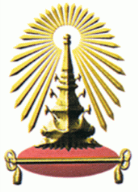 ส่วนงาน  คณะทันตแพทยศาสตร์  จุฬาฯ  โทร. .....ที่  อว 64......	วันที่ ..............เรื่อง 	ขออนุมัติปรับปรุงหลักสูตร  เรียน	คณบดีบัณฑิตวิทยาลัย	ด้วยคณะกรรมการบริหารคณะทันตแพทยศาสตร์ ในการประชุมครั้งที่ ...... เมื่อวันที่ .......................ได้พิจารณาให้ความเห็นชอบการปรับปรุงหลักสูตร .......................................... สาขาวิชา ................................ (หลักสูตรปรับปรุง พ.ศ.2565) ในการนี้คณะทันตแพทยศาสตร์ จึงขอส่งเอกสารต่อไปนี้มายังบัณฑิตวิทยาลัยเพื่อพิจารณาตามขั้นตอน บทสรุปการเสนอปรับปรุงหลักสูตรแบบประเมินหลักสูตร(ร่าง) หลักสูตร (มคอ.2)	จึงเรียนมาเพื่อโปรดพิจารณาและดำเนินการต่อไปด้วย จักขอบคุณยิ่ง            	                   	(..............................................................)		คณบดีคณะทันตแพทยศาสตร์